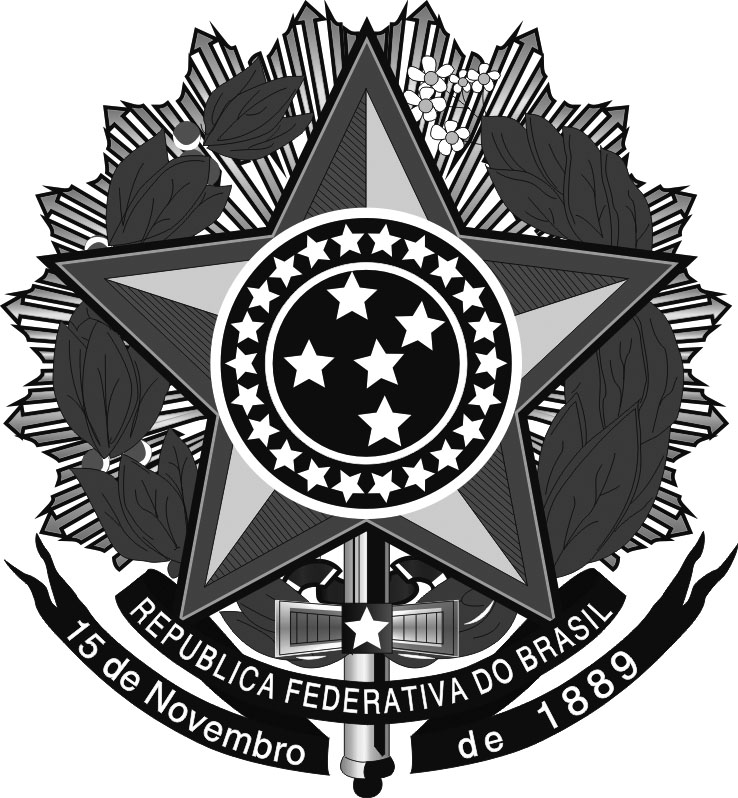 SERVIÇO PÚBLICO FEDERALMINISTÉRIO DA EDUCAÇÃOSECRETARIA DE EDUCAÇÃO PROFISSIONAL E TECNOLÓGICAINSTITUTO FEDERAL DE EDUCAÇÃO CIÊNCIA E TECNOLOGIA DO RIO GRANDE DO SUL(Câmpus - colocar)Rua x, nº x – Bairro – Cidade/UF – CEP 00.000-000Telefone (DDD) 0000.0000 – www.ifrs.edu.br – E-mail: x@ifrs.edu.brOfício Nº xxx/2017 – PROAD/IFRSBento Gonçalves, xxx de xxxxx de xxxx.À:   Seguradora xxxxxxxxxAvenida xxxxxx, n° xxxxBairro xxxCEP XXXX – Cidade/EstadoAssunto: Expectativa de sinistro – Apólice n°: 0775.15.399-8 (Contrato 38/2012)Nome do tomador: empresa contratada pelo IFRSNome do segurado: Instituto Federal de Educação, Ciência e Tecnologia do RS.		Prezados Senhores,Ao cumprimentá-los cordialmente, vimos por meio deste informar expectativa de sinistro referente às apolices de seguro em epígrafe. Para tanto, segue em anexo:Cópia digital do Processo Administrativo aberto em face da empresa XXXXXX, contendo detalhadamente os relatórios, notificações, ata de reunião e e-mails trocados com tentativas de solução dos problemas, especialmente relativos à falta de pagamento das verbas trabalhistas;Cópia digital do Contrato n° XX/XXXX, firmado com a empresa XXXXX, cuja apólice está acima referenciada, bem como os respectivos Termos Aditivos e as Rescisões contratuais;Cópia digital dos AR’s devolvidos pelos correios.Cópia da apólice XXXXXXXXXX.Informamos ainda que não consta qualquer nota fiscal para pagamentos à referida empresa retida junto à Instituição.Para esclarecimentos que se fizerem necessários, favor entrar em contato através do e-mail xxx@ifrs.edu.br, ou telefone (54) 3449-3344.Cordialmente,xxxx     		Gestor de ContratosIFRS – Campus x     							Portaria IFRS xx/xxxx